Climate risk assessment and mitigation approaches: experiences from ANADIA Niger and other initiatives3rd International UICCA ConferenceUrban Impact of Climate Change in Africa Friday 11th March 2016, 9:00 a.m. Politecnico di Torino, Castello del Valentino, Viale Mattioli 39 – Torino, ItalyCountry	: 	_______________________________________________Title	: Mr/Ms/Miss/Dr/Prof/	:   _______________________________________________First Name (Given)	: 	_______________________________________________FAMILY NAME (SURNAME)	:	 _______________________________________________E-mail	:	 _______________________________________________Telephone No	:	_______________________________________________Fax No	: 	_______________________________________________Institution and Address	:	_______________________________________________	____________________________________________________________________________	____________________________________________________________________________Date of Birth	:  _______________________________________________Nationality	: ______________________________________________Gender	:  Female	 Male Passport Number	: 	_______________________________________________Do you need an entry visa for Italy?: 	   No	 YesDo you wish to present a Communication? :      No       Yes    Title of your Communication : _______________________________________________
________________________________________________________________________________________________________________________________________________________Abstract (max 300 words) : ________________________________________________________________________________________________________________________________________________________________________________________________________________________________________________________________________________________________________________Personal statementI hereby declare that the information given above is true, correct and complete.  I shall bear the responsibility for the above information. I pledge to observe all the Italian laws and will respect the local customs and follow the seminar regulations during my stay in Italy for the training seminar.Place: _________________________                   Date: ___________________________Signature of the Candidate:                            ___________________________________To be completed and returned before the 24 of January to IBIMET-CNR to: Vieri TarchianiE-Mail: v.tarchiani@ibimet.cnr.itContacts:Vieri TarchianiIBIMET-CNRVia G.Caproni 8 – 50145Florence, ITALYTel. +390553033711E-Mail: v.tarchiani@ibimet.cnr.it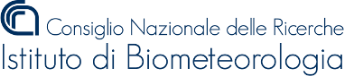 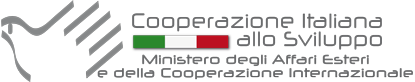 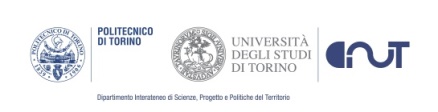 